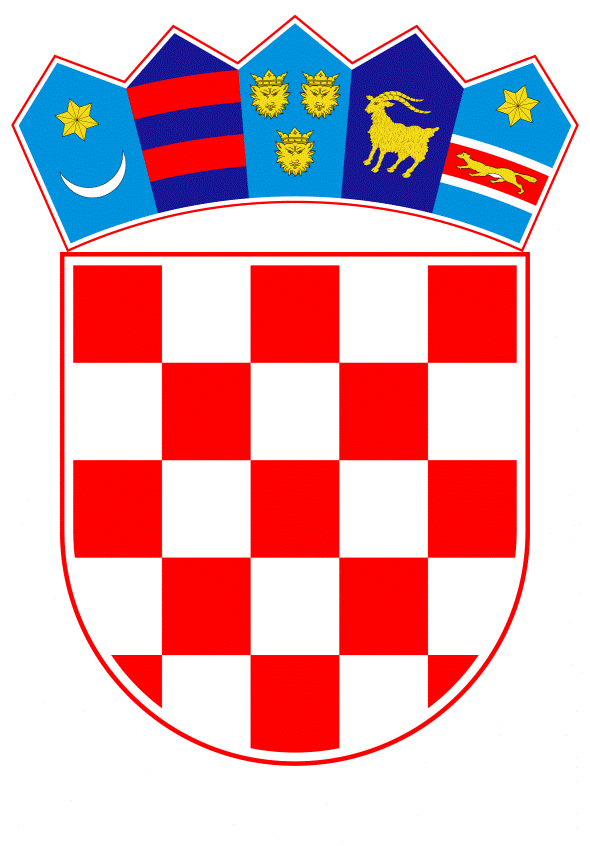 VLADA REPUBLIKE HRVATSKEZagreb, 21. veljače 2019.______________________________________________________________________________________________________________________________________________________________________________________________________________________________PRIJEDLOGNa temelju članka 1. stavka 3. Zakona o upravnim pristojbama (Narodne novine, broj 115/16) Vlada Republike Hrvatske je na sjednici održanoj ___________________________ donijelaUREDBUO IZMJENI UREDBE O TARIFI UPRAVNIH PRISTOJBIČlanak 1.U Uredbi o Tarifi upravnih pristojbi (Narodne novine, broj 8/17, 37/17 i 129/17), u Prilogu I. Tarifni broj 63. mijenja se i glasi:„Tar.br. 63.Na zahtjeve za izdavanje odobrenja privremenog boravka, dozvole za boravak i rad i dozvole boravka koje izdaju diplomatske misije i konzularni uredi Republike Hrvatske u inozemstvu: 
1. za odobrenje privremenog boravka 420,00
2. za izdavanje dozvole za boravak i rad 630,003. za izdavanje dozvole boravka 310,00.“Članak 2.Ova Uredba stupa na snagu osmoga dana od dana objave u „Narodnim novinama“.Klasa:Urbroj:Zagreb, 	_____ 2019.PREDSJEDNIKmr. sc. Andrej Plenković, v.r.OBRAZLOŽENJERepublika Hrvatska je, unatoč pozitivnoj ocijeni schengenskih evaluatora država članica i Europske Komisije, u obvezi nastaviti s daljnjim ispunjavanjem mjerila/preporuka iz Akcijskog plana za uklanjanje nedostataka, uočenih prilikom evaluacije u području Zajedničke vizne politike.U cilju ispunjavanja mjere 6. navedenog Akcijskog plana potrebno je izmijeniti poslovni proces izdavanja dozvola boravaka državljanima trećih zemalja na način da se dozvole boravka mogu izdavati i uručivati u diplomatskim misijama i konzularnim uredima Republike Hrvatske.Izdavanje dozvola boravaka u diplomatskim misijama/konzularnih uredima predstavljan novu konzularnu funkciju. Pravna osnova za njezino obavljanje sadržana je u odredbama Pravilnika o izmjenama i dopunama Pravilnika o statusu i radu državljana trećih zemalja u Republici Hrvatskoj (Narodne novine, broj 116/18).Za izdavanje dozvole boravka u diplomatskim misijama/konzularnim uredima ovime se predlaže naplata odgovarajuće konzularne pristojbe u iznosu od 310,00 HRK.  Donošenjem i stupanjem na snagu Uredbe o dopuni Uredbe o tarifi upravnih pristojbi formalno će se ispuniti mjera 6. Akcijskog plana za uklanjanje nedostataka uočenih prilikom evaluacije u području Zajedničke vizne politike.Predlagatelj:Prijedlog uredbe o izmjeni Uredbe o tarifi upravnih pristojbiPredmet:Ministarstvo vanjskih i europskih poslova 